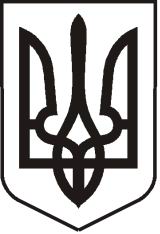 УКРАЇНАЛУГАНСЬКА   ОБЛАСТЬПОПАСНЯНСЬКА  МІСЬКА  РАДАВИКОНАВЧИЙ КОМІТЕТРIШЕННЯ18.07.2019                                               м. Попасна		                                     № 76Про  підсумки роботи за  І півріччя 2019  року щодо розгляду  звернень громадяну  виконавчому комітеті Попаснянської  міської ради          Заслухавши інформацію начальника загального відділу Степанової В.М.  про  підсумки роботи за І півріччя 2019 року щодо розгляду звернень громадян у  виконавчому комітеті Попаснянської  міської ради, з урахуванням аналізу проведеної роботи, на виконання вимог Законів України «Про звернення громадян» та  «Про місцеве самоврядування в Україні», «Про доступ до публічної інформації», Указу Президента України «Про додаткові заходи щодо забезпечення реалізації громадянами конституційного права на звернення», з метою підвищення ефективності роботи із зверненнями громадян, ефективного вирішення питань, що порушуються громадянами, виконавчий комітет Попаснянської міської ради                  ВИРІШИВ: Інформацію начальника загального відділу Степанової В.М.  про   підсумки роботи за  І півріччя 2019 року  щодо розгляду  звернень громадян у  виконавчому комітеті Попаснянської  міської ради  взяти  до відома (додається).Керівному складу міської ради, начальникам відділів  та спеціалістам виконкому: Вживати вичерпних заходів щодо безумовного виконання вимог Закону України “Про звернення громадян”,  інших законодавчих актів щодо забезпечення реалізації  громадянами конституційного права на звернення, всебічного розгляду звернень  громадян.     2.2.Уважно ставитись до вирішення проблем, з якими звертаються громадяни,  проводити роботу по недопущенню порушення строків розгляду звернень, установлених законодавством.      3. Загальному відділу виконкому міської ради:          3.1. Забезпечувати постійний контроль за своєчасним розглядом звернень громадян в               відділах  виконкому міської ради.            3.2. Вживати заходів  при  виявленні недоліків, вносити відповідні пропозиції щодо                поліпшення цієї роботи.           3.3. Забезпечити висвітлення цього рішення на офіційному сайті міської ради.         4. Координацію роботи щодо виконання цього рішення покласти на   начальника загального  відділу виконкому  міської ради Степанову В.М.,  контроль - керуючого справами  Кулік Л.А.            Міський голова                                                                                          Ю.І.Онищенко